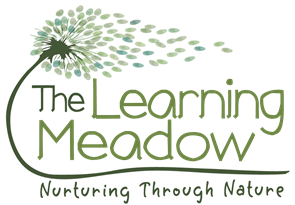 6.3 Recording and reporting of accidents and incidentsPolicy statementAt The Learning Meadow, we follow the guidelines of the Reporting of Injuries, Diseases and Dangerous Occurrences Regulations (RIDDOR) for the reporting of accidents and incidents. Child protection matters or behavioural incidents between children are not regarded as incidents and there are separate procedures for this.ProceduresOur accident record:We complete an accident record through ey log, publish it to parents and they sign and return to acknowledge.is reviewed at least half termly to identify any potential or actual hazards.Reporting accidents and incidentsOfsted is notified as soon as possible, but at least within 14 days, of any instances which involve:food poisoning affecting two or more children looked after on our premisesa serious accident or injury to, or serious illness of, a child in our care and the action we take in responsethe death of a child in our careLocal child protection agencies are informed of any serious accident or injury to a child, or the death of any child, while in our care and we act on any advice given by those agencies.Any food poisoning affecting two or more children or adults on our premises is reported to the local Environmental Health Department.We meet our legal requirements in respect of the safety of our employees and the public by complying with RIDDOR. We report to the Health and Safety Executive (HSE):Any work-related accident leading to an injury to a member of the public (child or adult), for which they are taken directly to hospital for treatment.Any work-related accident leading to a specified injury to one of our employees. Specified injuries include injuries such as fractured bones, the loss of consciousness due to a head injury, serious burns or amputations.Any work-related accident leading to an injury to one of our employees which results in them being unable to work for seven consecutive days. All work-related injuries that lead to one of our employees being incapacitated for three or more days are recorded in our accident book.When one of our employees suffers from a reportable occupational disease or illness as specified by the HSE.Any death, of a child or adult, that occurs in connection with a work-related accident.Any dangerous occurrences. This may be an event that causes injury or fatalities or an event that does not cause an accident but could have done; such as a gas leak.Information for reporting incidents to the Health and Safety Executive is provided in the Pre-school Learning Alliance's Accident Record publication. Any dangerous occurrence is recorded in our incident book (see below).Incident bookWe have ready access to telephone numbers for emergency services, including the local police. Where we are responsible for the premises we have contact numbers for the gas and electricity emergency services, and a carpenter and plumber. Where we rent premises we ensure we have access to the person responsible and that there is a shared procedure for dealing with emergencies.We ensure that our staff. students and volunteers carry out all health and safety procedures to minimise risk and that they know what to do in an emergency.On discovery of an incident, we report it to the appropriate emergency services – fire, police, ambulance – if those services are needed.If an incident occurs before any children arrive, our Manager or Deputy risk assess[es] this situation and decide[s] if the premises are safe to receive children. Our Manager or Deputy may decide to offer a limited service or to close the setting.Where an incident occurs whilst the children are in our care and it is necessary to evacuate the premises/area, we follow the procedures in our Fire Safety and Lockdown Policy or, when on an outing, the procedures identified in the risk assessment for the outing.If a crime may have been committed, we ask all adults witness to the incident make a witness statement including the date and time of the incident, what they saw or heard, what they did about it and their full name and signature.We keep an incident book for recording major incidents, including some of those that that are reportable to the Health and Safety Executive as above.These incidents include:a break in, burglary, or theft of personal or our setting's propertyan intruder gaining unauthorised access to our premisesA drone hovering overhead.a fire, flood, gas leak or electrical failurean attack on an adult or child on our premises or nearbyany racist incident involving families or our staff on the setting's premisesa notifiable disease or illness, or an outbreak of food poisoning affecting two or more children looked after on our premisesthe death of a child or adulta terrorist attack, or threat of oneIn the incident book we record the date and time of the incident, nature of the event, who was affected, what was done about it or if it was reported to the police, and if so a crime number. Any follow up, or insurance claim made, is also recorded.In the event of a terrorist attack, we follow the advice of the emergency services with regard to evacuation, medical aid and contacting children's families. Our standard Fire Safety and Lockdown Policy will be followed and our staff will take charge of their key children. The incident is recorded when the threat is averted.In the unlikely event of a child dying on our premises, through cot death in the case of a baby for example, the emergency services are called and the advice of these services are followed.The incident book is not for recording issues of concern involving a child. This is recorded in the child's own file.Common Inspection FrameworkAs required under the Common Inspection Framework, we maintain a summary record of all accidents, exclusions, children taken off roll, incidents of poor behaviour and discrimination, including racist incidents, and complaints and resolutions.Legal frameworkReporting of Injuries, Diseases and Dangerous Occurrences Regulations (RIDDOR) 1995 (As Amended)Further guidanceCommon Inspection Framework: Education, Skills and Early Years (Ofsted 2015)Early Years Inspection Handbook (Ofsted 2015)RIDDOR Guidance and Reporting Form: www.hse.gov.uk/riddor
This policy was adopted byThe Learning Meadow(name of provider)OnOctober 2018(date)Date to be reviewedOctober 2019Thereafter annuallySigned on behalf of the providerName of signatoryDawn PirieDawn PirieRole of signatory (e.g. chair, director or owner)Owner/managerOwner/manager